OFÍCIO/SJC Nº 0008/2020                                                                     Em 16 de janeiro de 2020AoExcelentíssimo SenhorTENENTE SANTANAVereador e Presidente da Câmara Municipal de AraraquaraRua São Bento, 887 – Centro14801-300 - ARARAQUARA/SPSenhor Presidente:Nos termos da Lei Orgânica do Município de Araraquara, encaminhamos a Vossa Excelência, a fim de ser apreciado pelo nobre Poder Legislativo, o incluso Projeto de Lei que dispõe sobre a abertura de um Crédito Adicional Especial no valor de R$ 100.000,00 (cem mil reais), e dá outras providências. A abertura de crédito ora proposta, junto ao Departamento Autônomo de Água e Esgotos de Araraquara (DAAE), visa a permitir a realização de despesas decorrentes do Contrato de Financiamento nº 0424.932-38 – Programa Saneamento para Todos, firmado junto a Caixa Econômica Federal.Do total do crédito, R$ 90.000,00 (noventa mil reais) serão oriundos da Operação de Crédito (financiamento) e R$ 10.000,00 (dez mil reais), de contrapartida lastreada por anulação de dotação.O Contrato de Financiamento aludido tem por objeto a ampliação do Sistema de Captação, Distribuição, Reservação de Água e Redes na Área Urbana de Araraquara, com capacidade para atender uma população estimada de 126.783 (cento e vinte e seis mil, setecentos e oitenta e três) munícipes. Parte das obras já foi contratada ao longo de 2018, fazendo-se necessário contratar, ainda, serviços de execução do Centro de Reservação e Produção Jardim São Rafael I. Neste caso, houve a contratação da Perfuração do Poço, restando as demais obras e serviços para colocá-lo em plena operação.Eventual saldo remanescente do contrato de repasse será remanejado para outras obras de Ampliação do Sistema de Captação, Distribuição, Reservação de Água e Redes na Área Urbana de Araraquara.Assim, tendo em vista as finalidades a que o Projeto de Lei se destina, entendemos estar plenamente justificada a presente propositura que, por certo, irá merecer a aprovação desta Casa de Leis.Por julgarmos esta propositura como medida de urgência, solicitamos seja o presente Projeto de Lei apreciado dentro do menor prazo possível, nos termos do art. 80 da Lei Orgânica do Município de Araraquara.Valemo-nos do ensejo para renovar-lhe os protestos de estima e apreço.Atenciosamente,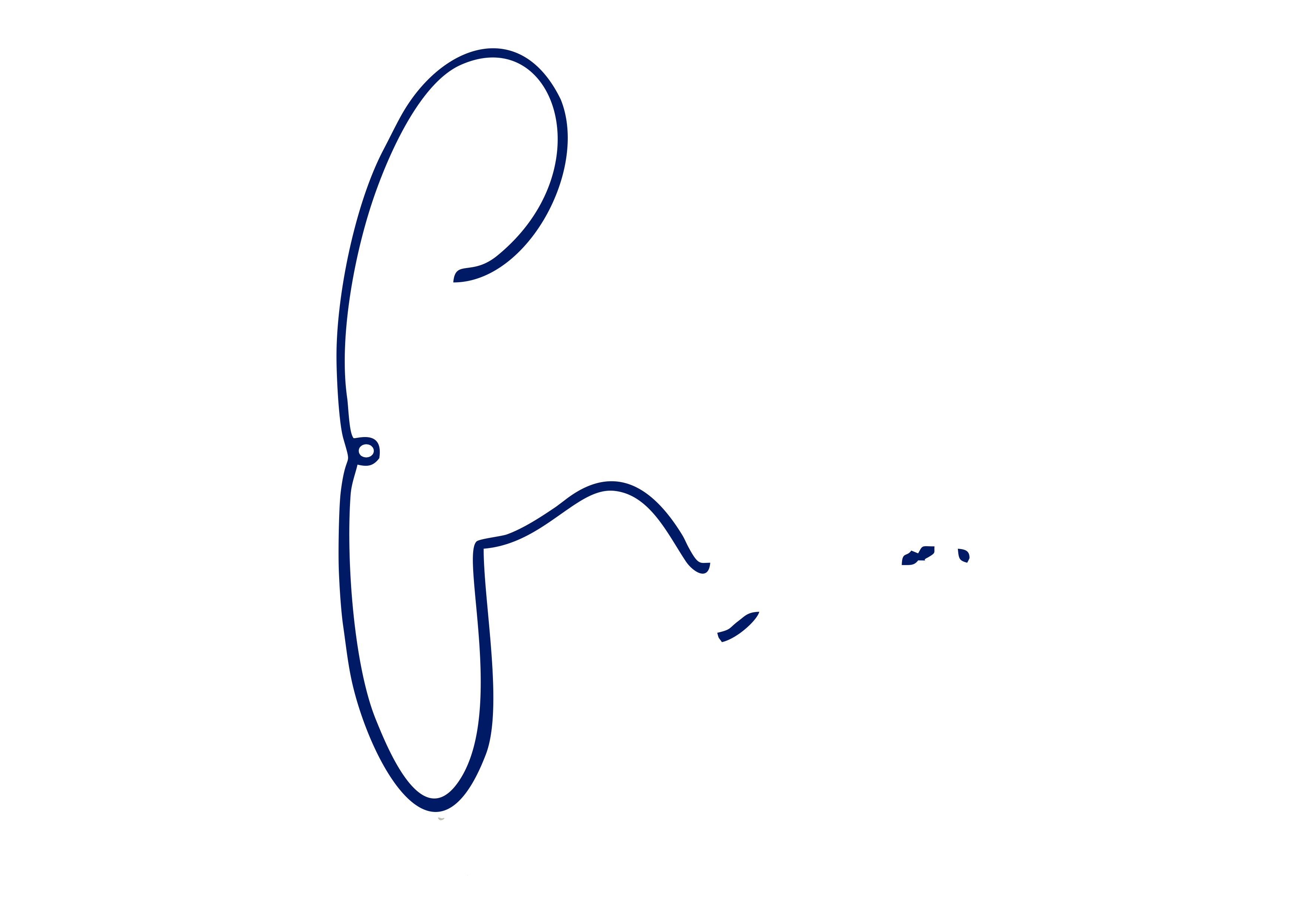 EDINHO SILVAPrefeito MunicipalPROJETO DE LEI NºDispõe sobre a abertura de Crédito Adicional Especial, e dá outras providências.Art. 1º Fica o Departamento Autônomo de Água e Esgotos autorizado a abrir um Crédito Adicional Especial no valor de R$ 100.000,00 (cem mil reais), para atender a Ampliação do Sistema de Captação, Distribuição, Reservação de Água e Redes na Área Urbana de Araraquara, com recursos provenientes do Contrato de Financiamento – Programa Saneamento para Todos, conforme demonstrativo abaixo:Art. 2º O crédito autorizado no art. 1º desta lei será coberto com:I – recursos de excesso de arrecadação provenientes do Contrato de Financiamento – Programa Saneamento para Todos, de nº 0424.932-38, no valor de R$ 90.000,00 (noventa mil reais); eII – recursos provenientes de anulação parcial de dotação orçamentária vigente, no valor de R$ 10.000,00 (dez mil reais), conforme demonstrativo abaixo:Art. 3º Fica incluso o presente Crédito Adicional Especial na Lei nº 9.138, de 29 de novembro de 2017 (Plano Plurianual - PPA), na Lei nº 9.645, de 16 de julho de 2019 (Lei de Diretrizes Orçamentárias - LDO) e na Lei nº 9.844, de 17 de dezembro de 2019 (Lei Orçamentária Anual - LOA).Art. 4º Esta lei entra em vigor na data de sua publicação. PREFEITURA DO MUNICÍPIO DE ARARAQUARA, aos 16 (dezesseis) dias do mês de janeiro do ano de 2020 (dois mil e vinte).EDINHO SILVAPrefeito Municipal03DEPARTAMENTO AUTÔNOMO DE ÁGUA E ESGOTOSDEPARTAMENTO AUTÔNOMO DE ÁGUA E ESGOTOSDEPARTAMENTO AUTÔNOMO DE ÁGUA E ESGOTOSDEPARTAMENTO AUTÔNOMO DE ÁGUA E ESGOTOSDEPARTAMENTO AUTÔNOMO DE ÁGUA E ESGOTOS03.23GESTÃO TÉCNICA E OPERACIONAL - DAAEGESTÃO TÉCNICA E OPERACIONAL - DAAEGESTÃO TÉCNICA E OPERACIONAL - DAAEGESTÃO TÉCNICA E OPERACIONAL - DAAEGESTÃO TÉCNICA E OPERACIONAL - DAAE03.23.01GESTÃO TÉCNICA E OPERACIONALGESTÃO TÉCNICA E OPERACIONALGESTÃO TÉCNICA E OPERACIONALGESTÃO TÉCNICA E OPERACIONALGESTÃO TÉCNICA E OPERACIONALFUNCIONAL PROGRAMÁTICAFUNCIONAL PROGRAMÁTICAFUNCIONAL PROGRAMÁTICAFUNCIONAL PROGRAMÁTICAFUNCIONAL PROGRAMÁTICAFUNCIONAL PROGRAMÁTICA1717SaneamentoSaneamento17.51217.512Saneamento Básico UrbanoSaneamento Básico Urbano17.512.000717.512.0007Gestão Estratégica do Sistema de ÁguaGestão Estratégica do Sistema de Água17.512.0007.117.512.0007.1ProjetoProjeto17.512.0007.1.07017.512.0007.1.070Ampl. Sist. Captação, Distribuição, Reservação de Água e Redes Área Urb. de AraraquaraAmpl. Sist. Captação, Distribuição, Reservação de Água e Redes Área Urb. de AraraquaraR$100.000,00CATEGORIA ECONÔMICACATEGORIA ECONÔMICACATEGORIA ECONÔMICACATEGORIA ECONÔMICACATEGORIA ECONÔMICACATEGORIA ECONÔMICA4.4.90.51.Obras e InstalaçõesObras e InstalaçõesObras e InstalaçõesR$90.000,00FONTE DE RECURSOFONTE DE RECURSOFONTE DE RECURSO07 – Operação de Crédito07 – Operação de Crédito07 – Operação de CréditoCATEGORIA ECONÔMICACATEGORIA ECONÔMICACATEGORIA ECONÔMICACATEGORIA ECONÔMICACATEGORIA ECONÔMICACATEGORIA ECONÔMICA4.4.90.51.Obras e InstalaçõesObras e InstalaçõesObras e InstalaçõesR$10.000,00FONTE DE RECURSOFONTE DE RECURSOFONTE DE RECURSO04 – Recursos Próprios da Administração Indireta04 – Recursos Próprios da Administração Indireta04 – Recursos Próprios da Administração Indireta03DEPARTAMENTO AUTÔNOMO DE ÁGUA E ESGOTOSDEPARTAMENTO AUTÔNOMO DE ÁGUA E ESGOTOSDEPARTAMENTO AUTÔNOMO DE ÁGUA E ESGOTOSDEPARTAMENTO AUTÔNOMO DE ÁGUA E ESGOTOSDEPARTAMENTO AUTÔNOMO DE ÁGUA E ESGOTOS03.23GESTÃO TÉCNICA E OPERACIONAL - DAAEGESTÃO TÉCNICA E OPERACIONAL - DAAEGESTÃO TÉCNICA E OPERACIONAL - DAAEGESTÃO TÉCNICA E OPERACIONAL - DAAEGESTÃO TÉCNICA E OPERACIONAL - DAAE03.23.01GESTÃO TÉCNICA E OPERACIONALGESTÃO TÉCNICA E OPERACIONALGESTÃO TÉCNICA E OPERACIONALGESTÃO TÉCNICA E OPERACIONALGESTÃO TÉCNICA E OPERACIONALFUNCIONAL PROGRAMÁTICAFUNCIONAL PROGRAMÁTICAFUNCIONAL PROGRAMÁTICAFUNCIONAL PROGRAMÁTICAFUNCIONAL PROGRAMÁTICAFUNCIONAL PROGRAMÁTICA1717SaneamentoSaneamento17.51217.512Saneamento Básico UrbanoSaneamento Básico Urbano17.512.000717.512.0007Gestão Estratégica do Sistema de ÁguaGestão Estratégica do Sistema de Água17.512.0007.217.512.0007.2AtividadeAtividade17.512.0007.2.01117.512.0007.2.011Melhorias e Ampliação do Sistema de ÁguaMelhorias e Ampliação do Sistema de ÁguaR$10.000,00CATEGORIA ECONÔMICACATEGORIA ECONÔMICACATEGORIA ECONÔMICACATEGORIA ECONÔMICACATEGORIA ECONÔMICACATEGORIA ECONÔMICA4.4.90.51.Obras e InstalaçõesObras e InstalaçõesObras e InstalaçõesR$10.000,00FONTE DE RECURSOFONTE DE RECURSOFONTE DE RECURSO04 – Recursos Próprios da Administração Indireta04 – Recursos Próprios da Administração Indireta04 – Recursos Próprios da Administração Indireta